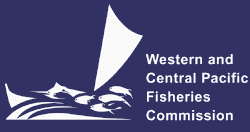 NORTHERN COMMITTEENINTH REGULAR SESSION2-5 September 2013Fukuoka, JapanPROVISIONAL AGENDAWCPFC-NC9-2013/02OPENING OF MEETINGWelcomeAdoption of agendaMeeting arrangementsCONSERVATION AND MANAGEMENT MEASURESReport from the Thirteenth Meeting of the International Scientific CommitteeReport of the Ninth Regular Session of the Scientific CommitteeConservation and management measures for the northern stocksPacific bluefin tuna (CMM 2012-06)North Pacific albacore (CMM 2005-03)North Pacific swordfish Conservation and management measures for other stocksBigeye, yellowfin and skipjack tunas (CMM 2012-01)North Pacific striped marlin (CMM 2010-01)Sharks (CMM 2010-07, CMM 2011-04 and CMM 2012-04)Seabirds (CMM 2012-07)Sea turtles (CMM 2008-03)REGIONAL OBSERVER PROGRAMME Vessel monitoring systemDATAReview of the status of data and data gaps for northern stocks COOPERATION WITH OTHER ORGANIZATIONSISCIATTCFUTURE WORK PROGRAMMEReview of the Commission’s Independent Performance ReviewWork Programme for 2014-2016OTHER MATTERSAdministrative arrangements for the CommitteeSecretariat functions and costsRules of ProcedureManagement Objective Workshop (MOW)Next meetingOther businessAdoption of the Summary Report of the Ninth Regular Session of the Northern Committee and recommendations to the CommissionCLOSE OF MEETING